Please note- Please try to ensure you complete your daily reading via MyON. You can also complete the quiz related to the book you have been reading. Please note- Please try to ensure you complete your daily reading via MyON. You can also complete the quiz related to the book you have been reading. Please note- Please try to ensure you complete your daily reading via MyON. You can also complete the quiz related to the book you have been reading. Please note- Please try to ensure you complete your daily reading via MyON. You can also complete the quiz related to the book you have been reading. Please note- Please try to ensure you complete your daily reading via MyON. You can also complete the quiz related to the book you have been reading. MondayMaths- MoneyStarter- Give out piles of 1p, 2p and 10p coins. Recap the value of each. Count the amount in each group by applying knowledge of counting in 2’s, 5’s and 10’s. Who has the most/least? Main Activity- Explain that this week we will be focusing on money in maths. Recap- Recognise and explore the value of different coins. Introduce different notes and explore the value of these. Use PowerPoint provided. Focus on recognising the coins and notes and discuss the value of each.Which is worth more/less? Why? Discuss pence and pounds. How many pence are there in £1? How many 1p coins would be the same as £1? How many 1p coins could be the same as a 10p coin? Carry out main task and extension for Monday. LiteracyPhonics- Flash card hunt. Reading and writing given words with chalk.  Literacy- Look back at the dinosaur adventure story map/plan that you created last week. Recap the key parts and details of your story.Can you discuss your story with an adult or sibling? What happens first? What happens next? What happens later? Think carefully about each key part. Does your story have a clear beginning, middle and end? Would you like to change/edit anything about your story? Use this session as an opportunity to change/add any further details. You could perhaps use a large sheet of paper to draw your story map/plan on a much larger scale and add further detail. Adults to ask the children lots of questions about their story. Ensure they know all of the details ready to begin writing the story in the next session. Computing Can you create your own dinosaur fossils PowerPoint? Look on google images, save and insert or copy and paste images of different dinosaur bones/fossils. Type short sentences to show some information about each fossil/bone. Where was it found? Where is it located now? Who discovered it? PHSCE-  Link to last week’s focus about worries. What are our worries about coming back to school? Share these and talk about ways to overcome these worries or support each other. TuesdayMathsStarter-  Give out 1p, 2p, 5p and 10p coins. Children explore different ways in which they can make 10p. Write out a number sentence. The total should always be the same. Main Activity- Counting different amounts of coins to find the total. Give out blank purse templates. Ask the children to place certain coins into their purse template. Can they recognise the coins? Can they count the coins to find the total? Focus on just coins. Write out the corresponding number sentences on a whiteboard or paper, e.g. 2p + 5p +1p = 8p. Show how to count the coins, starting with the coin which has the highest value. Carry out the task for Tuesday- Count the coins to find the total amount in each purse. Write the corresponding number sentence. LiteracyPhonics- Sounds- Can you hit a sound card with a beanbag? Say the sound as you aim. Buried treasure, blending for reading. Can you find the coins hidden in the year 1 outdoor space?   Literacy- Start writing your dinosaur adventure story. Today focus on writing the beginning of the story. We are going to write the story in stages to ensure we do no miss out any key parts and to ensure our story is as detailed and interesting as possible. Think about what the beginning of a story does. It sets the scene and starts to adventure. Where are you at the start of the story? What are you doing? Did you just step out of your time machine? What do you do? Where do you go? How are you feeling? What can you see? Remember: Story related vocabulary, time conjunctions, capital letters, full stops, extended and simple sentences, adjectives. Music- Dinosaur songshttps://www.youtube.com/watch?v=W0FOZ0-VpcUhttps://www.youtube.com/watch?v=yFi30nnPWnkPerform to peers/siblings/adults. PE- Let’s get moving!https://www.youtube.com/watch?v=Imhi98dHa5wLearn the dinosaur stomp dance. Perform to adults.  WednesdayMathsStarter- Carry out starter task, sheet in resource pack. Apply knowledge of counting in 2’s, 5’s and 10’s to work out how much it would cost to buy all of the items. Discuss the cost, is it pounds or pence. How do they record? Main Activity- Finding the total cost of two items. Adding money. Look at how much each item costs. Explain that they need to work out how much two items will cost. We need to add the amounts to find out what the total cost of the two items will be. Model how to work this out with the children. Complete the statement and then write the corresponding number sentence on the line provided. LiteracyPhonics- Sounds- Teacher shouts a sound, children write on the yard with chalk. Word hunt- Hunt for words, read these and then sort into real or nonsense.  Literacy- Continue writing your dinosaur adventure story. Today focus on writing the middle of the story. This is where the adventure really begins. Think about the exciting events that occurs in your story. Do you discover something? Is there a dinosaur egg? Does a huge colossal fierce dinosaur come after you? What do you do? Where do you go? How do you feel? Does anyone/anything help you?  Remember: Story related vocabulary, time conjunctions, capital letters, full stops, extended and simple sentences, adjectives.Science –Are dinosaurs real? How do scientists know that dinosaurs really existed?  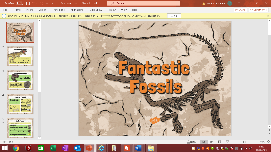 Talk about how scientists know that dinosaurs really existed. What has been found around the world that proves they existed? Adults/older siblings to go through the ‘fossils’ PowerPoint and talk about key information. Why are these discoveries so important? 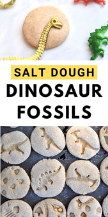 After sharing and discussing the fossils PowerPoint complete the fossil making task. Note- If in school try to get some of the older children (who have covered fossils in science) to work with the younger children on this task. This is a basic introduction to the concept of fossils. There is no need to learn about the stages of fossilisation, but older children could introduce this to the young children through a collaborative project. If at home adults or older siblings to work with the children. Science –Are dinosaurs real? How do scientists know that dinosaurs really existed?  Talk about how scientists know that dinosaurs really existed. What has been found around the world that proves they existed? Adults/older siblings to go through the ‘fossils’ PowerPoint and talk about key information. Why are these discoveries so important? After sharing and discussing the fossils PowerPoint complete the fossil making task. Note- If in school try to get some of the older children (who have covered fossils in science) to work with the younger children on this task. This is a basic introduction to the concept of fossils. There is no need to learn about the stages of fossilisation, but older children could introduce this to the young children through a collaborative project. If at home adults or older siblings to work with the children. ThursdayMathsStarter- Count in 2’s, 5’s and 10’s on interactive hundred square. Practise your 2, 5, and 10 times tables, link to counting. Main Activity- Money word problems. Addition and subtraction. Work through some of the word problems as a class. Do you need to add or take away? What can we use to work this out? Number line? Hundred square? Numicon? Money? Children complete the word problems provided in the resources pack. LiteracyPhonics- Flash cards (Phase 3&5) Phonics play- Tricky word trucks. Literacy- Continue writing your dinosaur adventure story. Today focus on writing the end of the story. This is where your adventure ends. The conclusion to your story begins. Think carefully about how your story ends. What is the conclusion?  How do you overcome to issues in the middle of your story? Does someone help you? Do you manage to get home? How do you get home? Do you manage to find the dinosaur time machine? Remember: Story related vocabulary, time conjunctions, capital letters, full stops, extended and simple sentences, adjectives.Art/DT- Create your own dinosaur skeleton art using cotton buds.   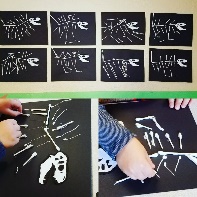 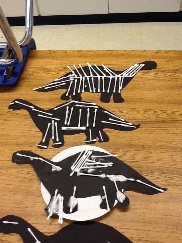 PE- Discuss the dinosaur exercise logbook. Why is exercise important?Write a list of the different forms of exercise that we could complete, in short 10 minutes sessions, throughout the week. Children complete their exercise log books. Record the time spent completing each task, even if this is more or less than 10 minutes. Children use stop watches to measure their time. Recap previous maths learning. FridayMathsStarter- Write numbers 1 – 30. Can you add 1 more to each number? Can you add 2 more? Main Activity- Explore change. Go through some examples together. Look how much money the person has to begin with. Take away the amount of the item purchased and work out how much money is remaining. Can they write the amount of change to be given e.g. 20p? Can they show you the amount of change they would be given with coins? Complete examples in the resource pack. Phonics- Flash cards (Phase 3&5) Phonics play- Sentence level game. Literacy- You have two important tasks to complete today.Your first task is to read through and edit/improve your story. Can you add any further information? Can you edit your spelling/punctuation? Your second task is to make your story into a real story book. Use the blank pages provided in the resource booklet to create a front and a back cover for your story book. What will your front cover include? What will the title of your adventure story be? Who is the author?  Attach your text pages together to create a ‘real’ story book. History- Significant people in history.Learn about Mary Anning’s life and her fossil discoveries. Go through the PowerPoint to find out information. 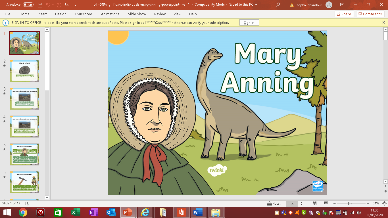 History- Significant people in history.Learn about Mary Anning’s life and her fossil discoveries. Go through the PowerPoint to find out information. Useful Websites for Extra Tasks/Activities Useful Websites for Extra Tasks/Activities Phonicshttps://www.phonicsplay.co.uk/ Username – march20 Password – homehttps://www.teachyourmonstertoread.com/games/tm1/demohttps://www.phonicsbloom.com/https://www.topmarks.co.uk/english-gam…/…/letters-and-soundsMathswww.mathletics.com www.ttrs.comwww.topmarks.co.ukhttps://www.oxfordowl.co.uk/for-home/https://www.bbc.co.uk/iplayer/episodes/b08bzfnh/numberblockswww.whiterosemaths.com/homelearning/Englishhttps://www.topmarks.co.uk/…/7-11-years/spelling-and-grammarwww.sooperbooks.comhttps://www.oxfordowl.co.uk/for-home/www.spellingframe.co.ukhttp://www.funenglishgames.com/games.htmlhttps://www.eslgamesplus.com/www.pobble365.comwww.readtheory.orghttps://www.scholastic.com/…/scholastic-learn-at-home--free…#Otherhttps://www.si.edu/kids - Fun lessons on geography, history and sciencehttps://www.shaunsgameacademy.co.uk/ - Computinghttps://scratch.mit.edu/ - Computing – click ‘create’https://www.duolingo.com/register - Languageshttps://mrnussbaum.com/science - Sciencehttps://www.gonoodle.com/good-energy-at-home-kids-games-an…/ - Free exercise videoshttps://www.virtualmusicalinstruments.com/ - Music